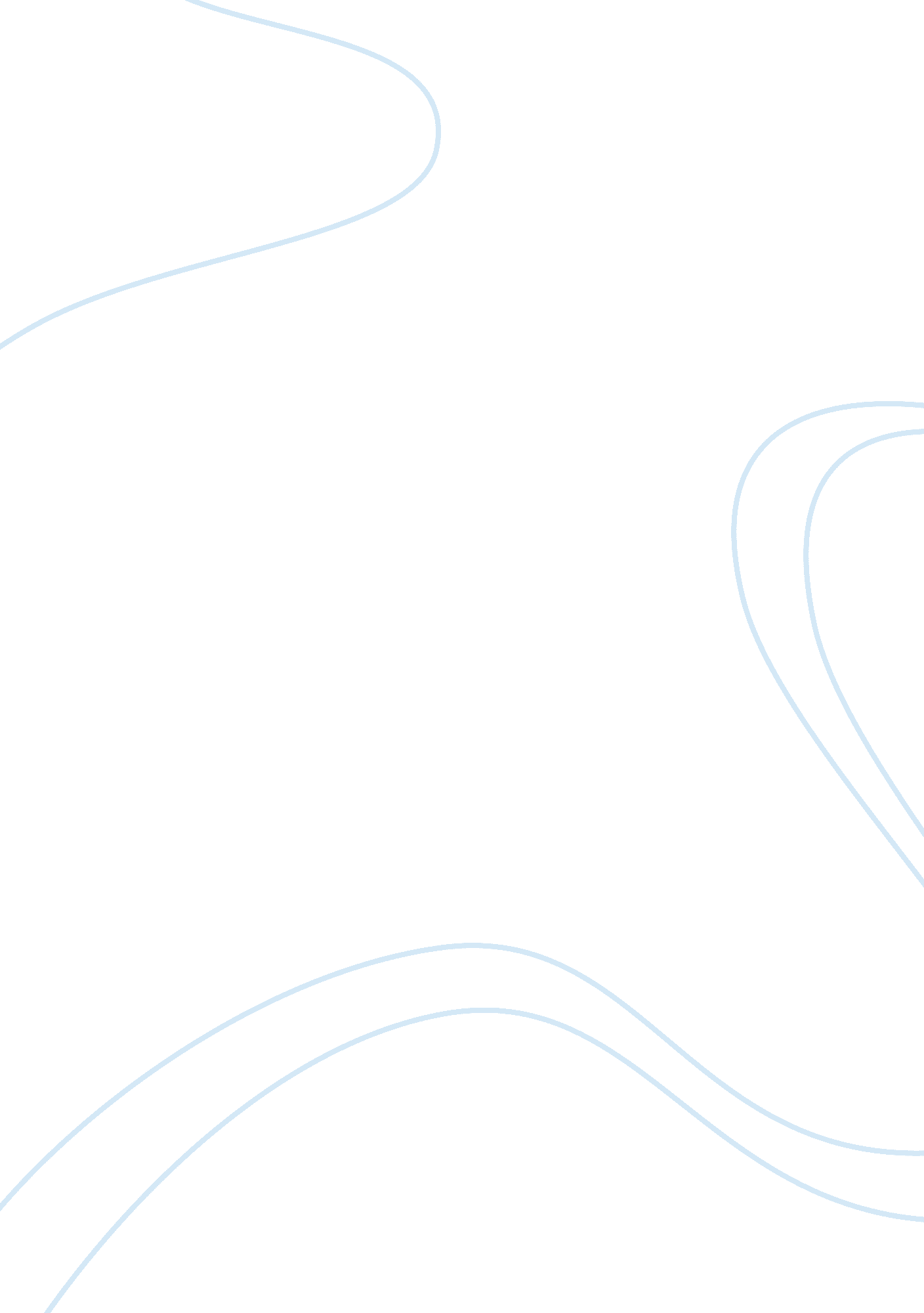 Essay on ben carsonHealth & Medicine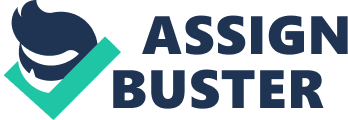 Did you know that Dr. Ben Carson performs over five hundred operations per year? (www. answers. com)That is more than three times the amount of an average neurosurgeon. Ben Carson has showed that any blackdoctorcan become one of the greatest neurosurgeons of our time. All that you have to do is work hard and never give up on your dream. Ben Carson was at the bottom of his class in elementary school until he found a love for reading. (www. achievement. org) He has received countless awards and medals throughout hiscareerin medicine. Ben Carson has impacted the world with his charity work and his helpful advice. Ben Carson was the bottom of his class in fifth grade. His fellow peers considered him the dumbest in their class. (www. achievement. org) Carson’s mom did not stand for his and his brother’s performance in school. After she had had enough she decided to lay down the law on the two kids. She allowed the brothers to watch only 2 programs on television each week. (www. notablebiographies. com)This was in an effort to make them study and do their homework. She also required the boys to read at least two books week. She then made them write book reports on the books. (www. notablebiographies. om)She would put marks all over their papers and would grade each one. It was only later that Carson learned that his mother barely knew how to read for herself. (www. notablebiographies. com)She just wanted her boys to have a better life then hers. Because of his mom Ben Carson developed a love for reading books and gaining knowledge. He would go to the library just to read extra books for fun. (www. achievement. org) After one year of this process of reading and writing book reports Carson had become one of the smartest kids in his class and surprised all of his classmates. (www. achievement. rg) Carson had left his classmates in the dust with all of his new found knowledge that he had gained. All of this was because of his mom’s determination to better her child’s life. This shows that even if you are a poor, dumb black kid you can still turn your life around and become a great success in life. Ben Carson went from being bottom of his class to the top of his class in one year withhard work. Ben Carson has received more than fifty honorary doctorate degrees. (www. carsonscholars. org) He attended Yale and majored inpsychology. (www. hopkinsmedicine. org) He also graduated from the University Of Michigan School Of Medicine. www. hopkinsmedicine. org) Dr. Carson has performed many state of the art surgeries including some first time operations. Of those include the separation of twins that were joined at the back of the head. (www. carsonscholars. org) He performed the first separation of type-2 vertical craniopagus twins. (www. carsonscholars. org) Carson also has placed an intrauterine shunt for a hydrocephalic twin for the first time ever. (www. carsonscholars. org) Dr. Carson has received many awards from his work in medicine. One of those awards is the Presidential Medal of freedom. (www. vitals. om)This is the highest honor that a civilian could ever attain. (www. vitals. com) President Bush said of Dr. Carson “ His work to be an influence to young people. He and his wife Candy have started an organization that offers college scholarships to students across America. The child of Detroit who once saw a grim future became a scholar, healer and leader. ” (www. wjz. com) Carson has also received the Healthcare Humanitarian Award. (www. notablebiographies. com) Carson was awarded this because he has " enhanced the quality of human lives ... and has influenced the course of history through ongoing contributions to healthcare and medicine. (www. notablebiographies. com) All of these accomplishments and awards show how much of an impact Dr. Ben Carson has had on the lives of other people and other black doctors. All of those fifty honorary doctorate degrees have really payed off for Dr. Carson. Ben Carson has impacted the lives of people through charity work, community work and book writing. After Ben Carson’s huge success he set up the CarsonScholarshipFund. This scholarship awards 1, 000 dollars to kids who cannot afford to attend college. (www. carsonscholars. org) In order to receive this scholarship the student must have a grade point average of at least 3. 5. (www. carsonscholars. org)The student must also show true commitment to their community. (www. carsonscholars. org) One student said of the scholarship “ Winning the scholarship meant the world to me, for it contributed to my matriculation into college. Every cent of this scholarship allowed me to say that as of August 22, 2008, I am attending Cornell! ” (www. carsonscholars. org)This just shows how much this has an impact on students. Ben Carson also does a lot of community work. He works with Lockheed Martin and the YMCA to create programs that will get kids interested in engineering at a young age. www. healthoc. org) Carson believes that it is vital that we get kids excited about learning at a young age. (www. healthoc. org) Ben Carson also is the President and Co-founder of the Benevolent Endowment Network (BEN). (www. healthoc. org) This is a program that assists families with non covered medical care expenses and cannot afford to pay them off. (www. healthoc. org) Last, Ben Carson has written a number of books including The Gifted Hands, The Big Picture, and Think Big. Gifted Hands is a memoir that Carson wrote in order to influence people’s interest in success. www. concreteloop. com) Think Big is an inspirational book for people who need to be inspired. (www. concreteloop. com) In that book Carson created an acronym for success. The acronym is THINK BIG. The “ T” stands for talent, the “ H” stands for hope, the “ I” stands for insight, the “ N” stands for nice, the “ K” stands for knowledge, the “ B” stands for books, the other “ I” stands for in depth learning, and the “ G” stands for God. (www. concreateloop. com)These are what Dr. Carson thinks are the keys to success. All of these actions have impacted the lives of other people. Through charity work, community work, and book writing Ben Carson has been able to influence the lives of others. Ben Carson shows that any black doctor can become one of the greatest neurosurgeons in the world. All that you have to do is work hard and never give up on yourdreams. Ben Carson turned his life around in grade school, has won countless awards, and has impacted the lives of others greatly. Ben Carson is one of the most influential and successful person of our time and people will continue to benefit from him for a long time. Ben Carson’s Mom once said “ You can do anything they can do; only you must try to do it better. ” 